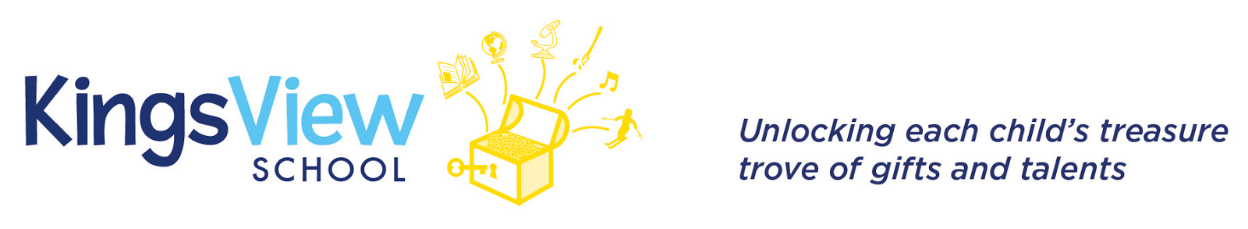 Board of TrusteesFebruary 2021Principal Appointment Process8 February 2021	Ed Gazette advertisement19 February 2021	Applications close22 February 2021	Short-listing22 February 2021	Interview short-listed candidates23 February 2021 	Appointment announcedTerm 2 2021 Principal beginsPrincipal AdvertisementPrincipalFull time, PermanentState Integrated SchoolU2Decile 10Year 1-8Roll 71Situated in the picturesque Wakatipu Basin this is an amazing opportunity for an exceptional leader to be Principal of our school.The successful candidate will embrace and be able to lead learning, while nurturing and upholding the Christian Character of the school that aims to see every child thrive.Our partnership with parents, emphasis on pastoral care, growing of the roll and learning immersed in our Christian Character shall be a condition of appointment.To begin Term 2 2021                                   Applications close 4pm 19 February 2021To request and application package and a job description please email:The Board Chairperson,Shaun Vining office@kingsview.school.nzOr download from the website: www.kingview.school.nzJob DescriptionThe Board considers that there are five key paradigms in which a successful Principal of a Christian School -must be able to describe best-practice and demonstrate current understanding, knowledge and application in.These are:Curriculum PedagogyLeading LearningSpecial CharacterTechnologyYour application should address each of these areas in as much detail as possible, from your personal leadership experience.  You should reference the research that you have personally undertaken in each paradigm, the conclusions that you have drawn, the application that you have implemented, the critical evaluation that has occurred and the embedded change that may have resulted.The school’s culture is founded on 4 Biblical virtues that directly impact on how we interrelate with parents, pupils, staff, and the wider community. These virtues are Resilience, Integrity, Compassion and Honour. Please consider these virtues in your application.Person Specification You will be able to speak to us about times in our life when you have been/are:A prayerful servantA worshipper of the triune GodA pioneerA change leader for a period of 3-5 yearsA collaborative visionaryA current researcher, reflective thinker and proactive practitionerAn inspiring leader of othersAn experienced decision-makerCourageous in the face of adversitySpecial CharacterThe special character of the School is that it is a non-denominational Christian school for boys and girls from Y1 – 8. See www.nzcpt for the relationship between the School and the Proprietor.Useful information about Kingsview School:Our Website: www.kingsview.school.nzOur Proprietor: www.nzcpt.school.nzOur Special Character: www.kingsview.school.nzOur Finances: www.kingsview.school.nzOur ERO report: www.kingsview.school.nzApplicationsApplications for the position of Principal at KingsView School close on Monday 19 February at 4:00pm and should be addressed to:The ChairmanKingsView SchoolBoard of Trustees14 Yewlett Cres, FranktonQueenstown 9300and emailed to: office@kingsview.school.nzYou should include:Your Curriculum VitaeA covering letter that includes confirmation of your Christian faith including relevant connections,All relevant material that addresses the requirements contained in the Application form and Job DescriptionPersonal contact details in at least two forms; including any privacy issues that you would like us to observeThe names and contact details of 2 professional and 2 personal referees to be contacted should you be short-listed for a final interview.We look forward to receiving your application.Yours sincerelyShaun ViningChairpersonBoard of TrusteesKingsview School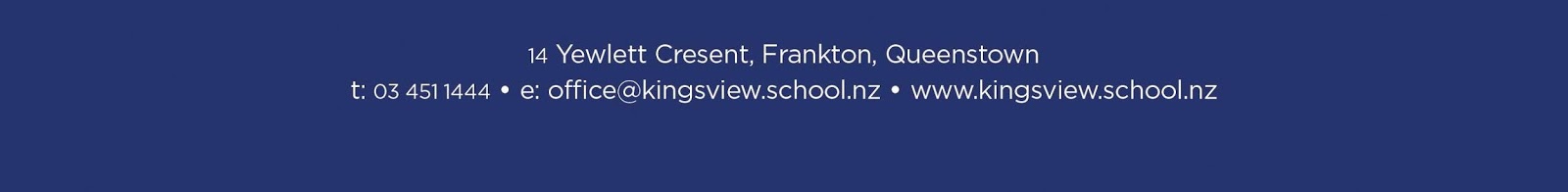 